TFL HURRICANESPLAYER NAME___________________________TEAM/GRADE___________________________________METHOD OF PAYMENT   CASH      CHECK#_____CREDIT CARD INFORMATIONNUMBEREXPCCVZIPCODE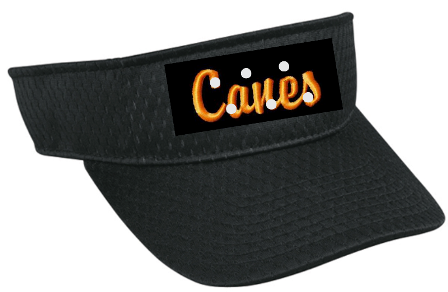            $18.00Black Visor – Script ‘Canes’ with Scattered Crystals 2 1/4" CrownPolyester Jersey MeshPre-curved Visor(B) Adjustable Hook/Loop Tape ClosureVisor ______Subtotal $________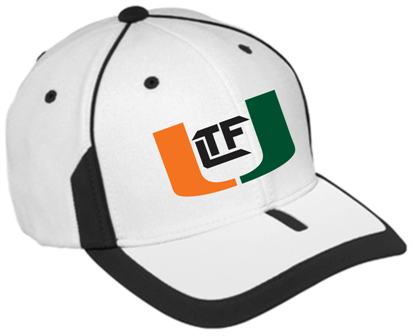            $20.00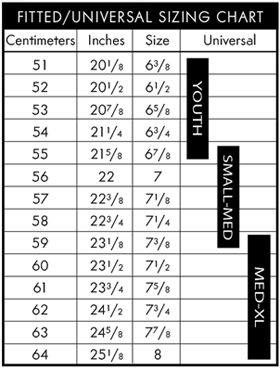 Sideline Cap – White/Black – Embroidered TFL Hurricanes LogoProfile/Material: Low profile shape with M2 performance fabric that wicks moisture and heat awayCrown: 2-tone panels with contrasting stitching and contrasting seam tape printing
Visor: PE visor board with contrasting binding
Closure: Universal Fit       Sizes:  Youth, S/M, L/XL (Refer to Sizing Chart)Sideline CapYouth _____S/M _______L/XL ______Subtotal $________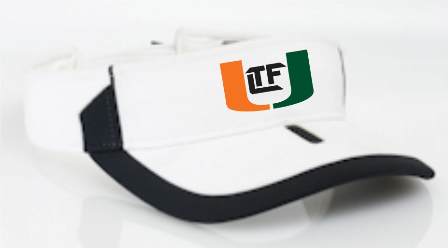          $18.00Sideline Visor – White/Black – Embroidered TFL Hurricanes LogoProfile/Material: Low profile M2 Performance fabric that wicks moisture and heat away
Crown: 2 inch low profile 2 tone panels
Visor: PE visor board (Pre curved) with contrasting binding and insert
Velcro closure – one size fits allSideline Visor _____Subtotal $________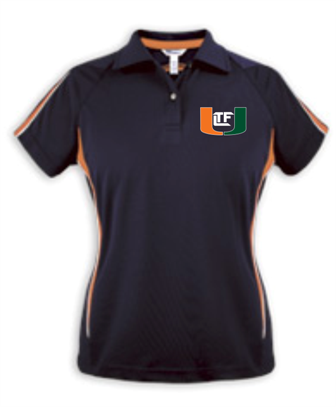 (S-XL) - $40.002XL – add $2.00Ladies Moisture Management Polo – Black/Orange – TFL Hurricanes Logo Embroidered on Left Chest100% micro polyester ottoman polo is specially treated with hi cool technology that will keep you dry and comfortable for the life of the garment. Carefully crafted workmanship allows for the arched color block design on the back, down the sides and front to run parallel with flat piping for added detail and mesh inserts under arm. Self-fabric collar lays flat with collar stays, finished with crystal buttons.Ladies Phenom__ Small__ Medium__ Large__ XL__ 2XL (add 2.00)Subtotal $________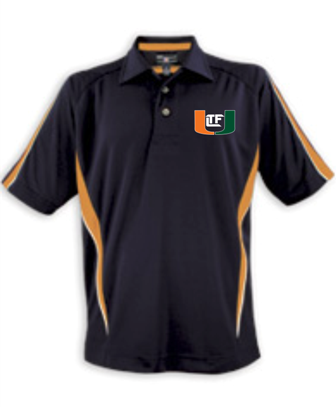 (S-XL) - $45.002XL – add $2.003XL – add $4.00Men’s Moisture Management Polo – Black/Orange – TFL Hurricanes Logo Embroidered on Left Chest100% micro polyester ottoman polo is specially treated with hi cool technology that will keep you dry and comfortable for the life of the garment. Carefully crafted workmanship allows for the arched color block design on the back, down the sides and front to run parallel with flat piping for added detail and mesh inserts under arm. Self-fabric collar lays flat with collar stays, finished with crystal buttons.Men’s Phenom__ Small__ Medium__ Large__ XL__ 2XL (add $2.00)__ 3XL (add $4.00)Subtotal $________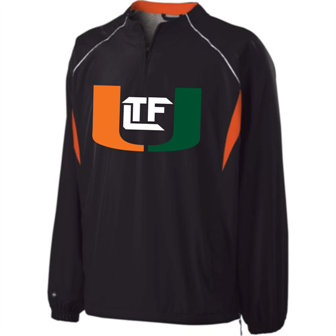          S-XL $50          2xl $54Destroyer Pullover – Black/Orange/White – TFL Hurricanes Logo on Full Front in Tackle Twill Micron™ polyester shell is lightweight, wind/water-resistant and quiet for comfortable movementHeather grey jersey and nylon liningRaglan sleevesElasticized cuffsEasy-entry front pocketsBi-colored shockcord with adjustable open bottom with drop tail hem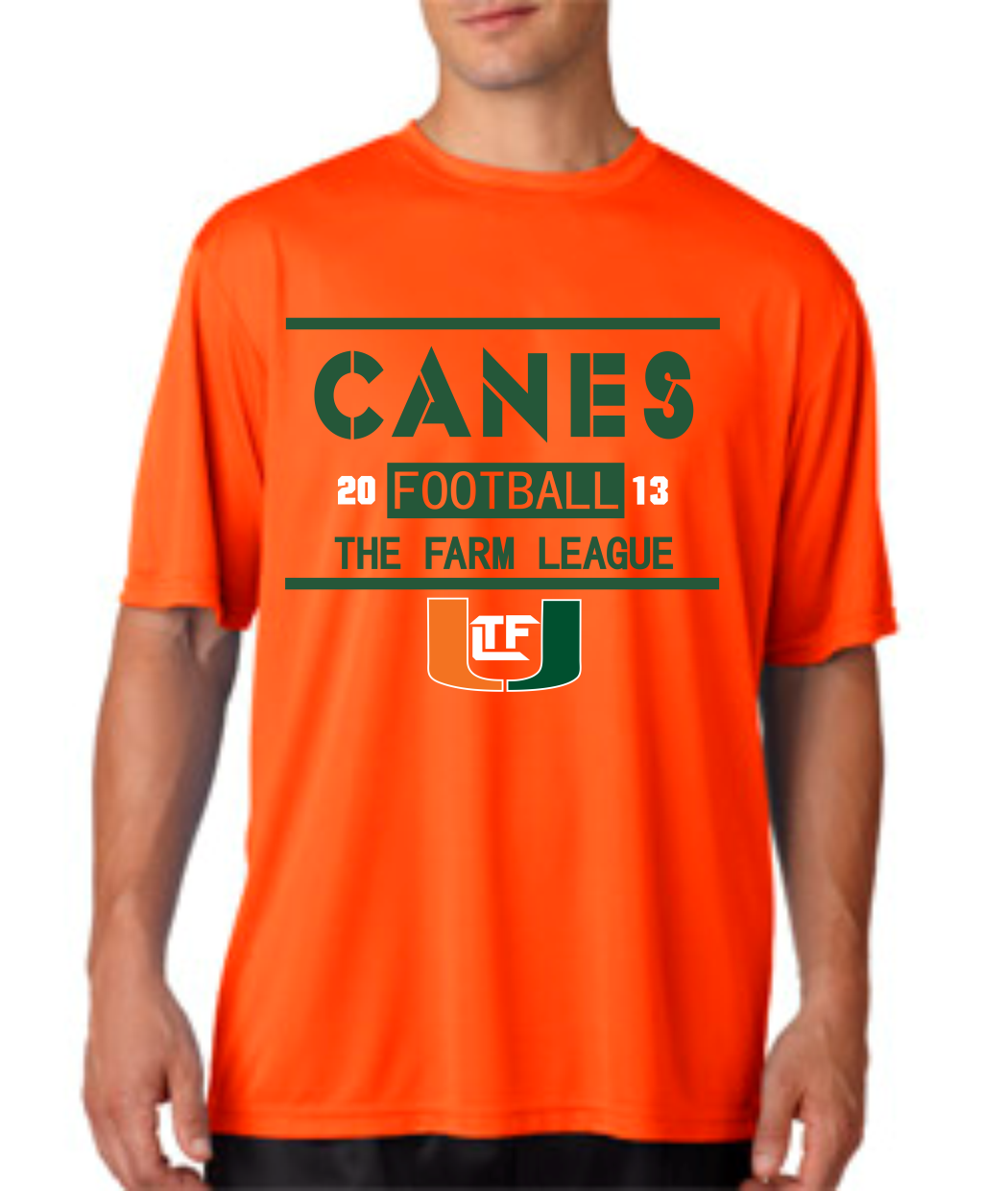 (S-XL) $20(2XL-3XL) – add $2.004XL – add $3.00CANES 2013 Football Tee - A4 Adult Cooling Performance Color Block Short Sleeve Crew 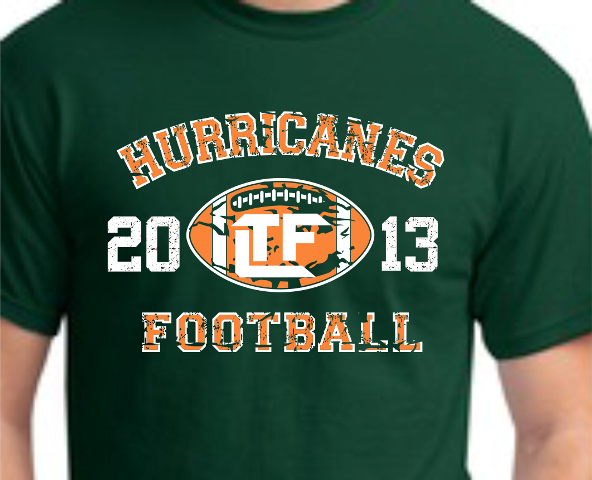 (S-XL) $15(2XL-5XL) – add $2.502013 HURRICANES FOOTBALL -  50/50 Blend Dark Green Tee5.6-ounce, 50 cotton/50 DryBlend polyMoisture wicking propertiesSeamless double-needle collarDouble-needle sleeves and hemTaped neck and shoulders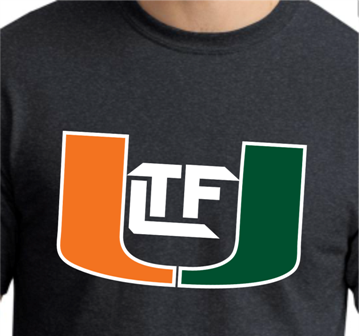 (S-XL) $15(2XL-5XL) – add $2.50Dark Heather Tee with TFL Hurricanes Logo 5.6-ounce, 50 cotton/50 DryBlend polyMoisture wicking propertiesSeamless double-needle collarDouble-needle sleeves and hemTaped neck and shoulders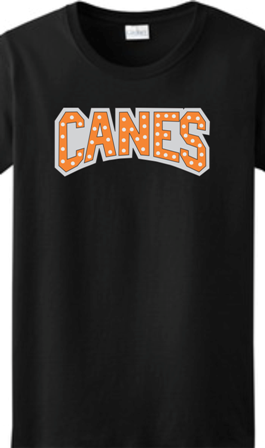 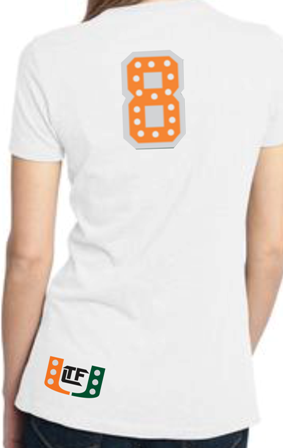 (S-XL) $45 Price includes (1) 6” digit on backAdd extra digit – 7.50Add crystals – 10.00(2XL-3XL) – add $2.00Ladies White or Black Tee with CANES 2-color applique on front, TFL Hurricanes applique on back hip, and 6” 2-color number on back. CANES Applique__ Small__ Medium__ Large__ XL__ 2XL (add $2.00)__3XL (add $2.00)____# on back ***(add $7.50 for double-digit)___Crystals (add $10)Subtotal $________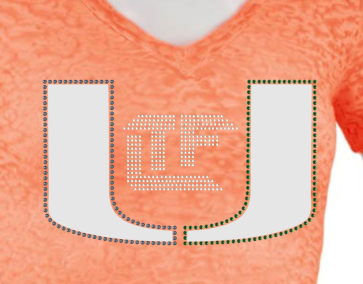 WBW0110 – (S-XL) $45(2XL) – add $2.00Care Instructions: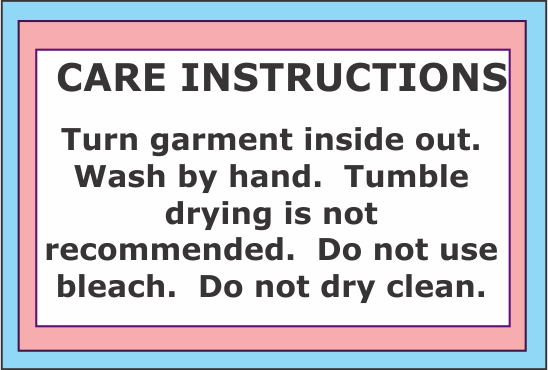 Women’s Burnout Vintage Wash Twisted V-Neck – TFL Hurricanes Logo with Mirror Silver Foil and Swarovski Crystals – Shirt available in ORANGE or BLACK 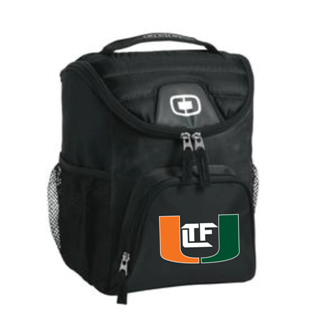 6-12 Can Cooler              $30OGIO® - Chill 6-12 Can Cooler – TFL Hurricanes Embroidered LogoCooler that serves up 6-12 cans of pure refreshment. 600D poly/420D diamond dobby/PEVA liningFront zippered pocketDual side beverage/accessory holsters Zippered, insulated main compartment holds 6-12 twelve oz. cans Easy clean, leak proof lining Collapses for storageDimensions: 10.5"h x 8.5"w x 7"d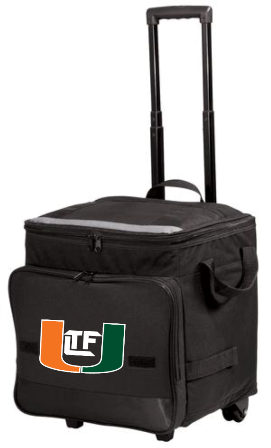 Rolling Cooler         $55.00Add $6.00 to personalizeMin. of 12 for free S&HRolling Cooler – TFL Hurricanes Printed Logo 48-can capacity – Collapsible design makes for easy storage. 600 denier polyester, 420 dobby polyesterWeb top and side handlesZippered openingEasy-to-clean, heat-sealed, water resistant liningRemovable bottom boardZippered front pocketOne-hand push button extension handle; extends to 21"Smooth, durable inline skate wheelsDimensions: 14"h x 14"w x 11"d (expanded); 14"h x 14"w x 7"d (collapsed); Approx. 2,156 cubic inches (expanded)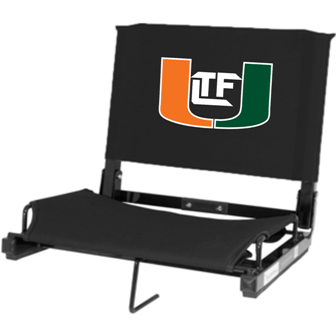 Stadium ChairSC-1 – $40.00Add $6.00 to embroider first OR last nameMin. of 6 for free S&HStadium Chair – TFL Hurricanes Logo in Tackle TwillEmbroidered First OR Last Name Below Logo – Add $Durable steel frame construction and tough Cordova canvas make our Stadium Chair the best in any league. Fits virtually any metal or wooden bleacher.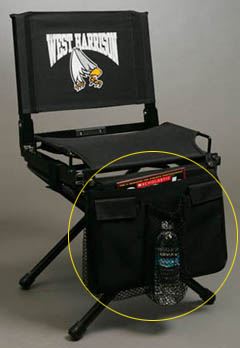                  $18.00Stow for Stadium Seat - BlankKeep personal items from underfoot. StadiumStow has 1 zippered and 2 open pockets to hold water bottles and other belongings. Made of Cordova Canvas to snap to frame of Stadium Chair. Available in black only.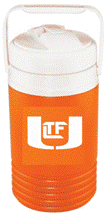           $16.00/each Igloo ½ Gallon Beverage Cooler – TFL Hurricanes Logo ImprintMade in the USA - 1/2 Gallon Beverage Cooler - Comfortable swing handle, screw on lid and pour spout. 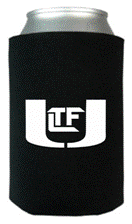          $4.00/eachBlack Koozie – TFL Hurricanes Logo Imprint• Folds Flat!• Great Insulation!• Fits Cans and Bottles